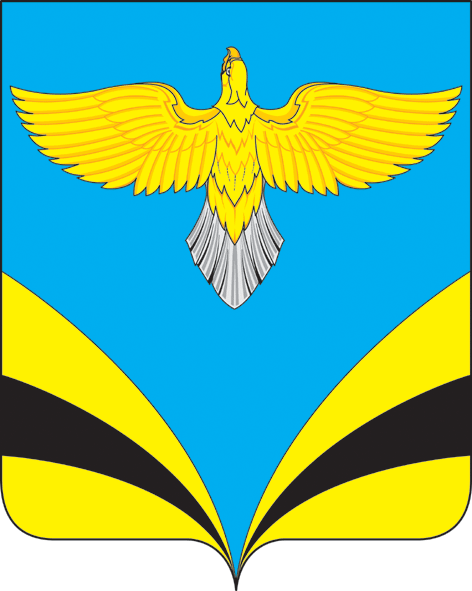            АДМИНИСТРАЦИЯ                                                                                                        сельского поселения Купиномуниципального района Безенчукский           Самарской области             ПОСТАНОВЛЕНИЕ     от  30 сентября  2016 № 28             с. Купино«О внесении изменений в Постановление Администрации сельского поселения Купино   № 30 от 21.09.2015 года «О предоставлении стимулирующих субсидий за счет средств бюджета сельского поселения Купино  муниципального района Безенчукский Самарской области по поддержке сельскохозяйственного производства»	В целях оптимизации  расходования средств местного бюджета в сфере сельскохозяйственного производства                    			ПОСТАНОВЛЯЮ:1. Внести в Постановление Администрации сельского поселения Купино № 30 от 21.09.2015 года « О предоставлении стимулирующих субсидий за счет средств бюджета сельского поселения Купино  муниципального района Безенчукский Самарской области по поддержке сельскохозяйственного производства»  следующие изменения:- в «Порядке предоставления  в 2015 году субсидий за счет  средств местного бюджета гражданам,  ведущим личное подсобное хозяйство на территории сельского поселения Купино муниципального района Безенчукский Самарской области, в целях возмещения затрат в связи с производством сельскохозяйственной продукции в части расходов на содержание коров» пункт 5  добавить словами:-«и не проведены необходимые  ветеринарные обработки  имеющегося поголовья крс».Пункт 8 изложить в следующей редакции:«8. Размер субсидии,   предоставляемой получателю, определяется как произведение количества коров, которые учтены в похозяйственной книге , и ставки расчета размера субсидии, равной 1 000 рублей на одну корову.2. Опубликовать настоящее Постановление в газете «Вестник сельского поселения Купино» и на официальном сайте в сети Интернет.3. Контроль за исполнением настоящего постановления оставляю за собой.	Глава сельского поселения Купино				И.Д. ДевяткинаН.А. Доронина 42247